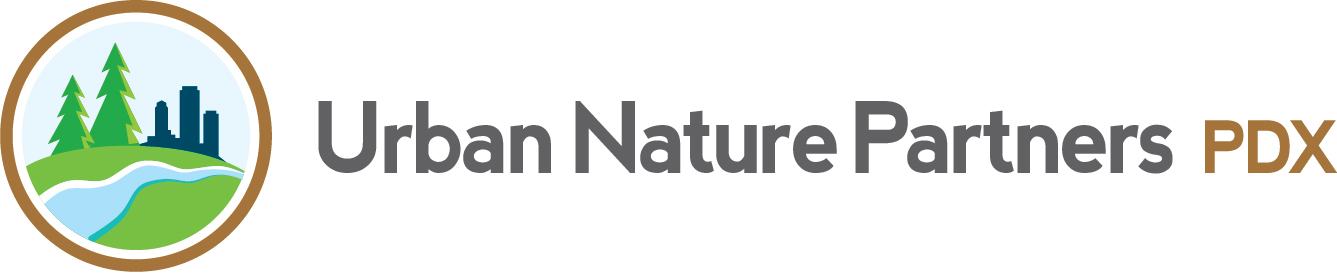 BOARD OF DIRECTORS APPLICATION Name: 
Date: 1) Why do you want to serve as a Board member of Urban Nature Partners PDX? 2) In your professional and personal background, what qualifies you and/or would make you a good addition to serve on the Board? 3) Are you “up to date” with COVID-19 vaccines, as defined by the CDC? “A person has received all recommended COVID-19 vaccines, including any booster dose(s) when eligible.” Yes No4) Please indicate your interest in volunteering in one or more of the following task areas:____ Serving as President or Co-President____ Serving as Secretary____ Serving as Treasurer____ Human Resources____ Fundraising Lead or committee member (circle those that apply: individual donor cultivation, grant research and writing, business partner cultivation, event planning)____ Updating the organizational Strategic Plan
____Writing and updating organizational policies 
____ Developing and supporting DEI initiatives, helping recruit diverse staff & volunteers____ Advising on other legal compliance issues ____ Mentor recruitment, training/coaching, and appreciation____ Youth and family support and appreciation  ____ Outreach/networking and partnership building/ publicity
Please add additional information about any experience/qualifications in the areas that you marked, if applicable.
 If you are applying for one of the first 5 positions, please describe your qualifications per the highlighted duties on the appropriate Board Agreement shared with you. 5) If there are other details or other areas of expertise you possess and would like to contribute, please elaborate below: 6) Are you able to commit to volunteering an average of 10 hours per month, for an initial period of one year? What other major personal and professional commitments do you currently have, or expect to have in the next year? Do you foresee being able to commit for a second year or beyond? 
In order to complete your application, please attach a resume or other document that describes your qualifications. ________________________________		________________________Signature						Date________________________________Printed Name

